PROGRAMA SOCIOASSISTENCIAL ESTUDANTIL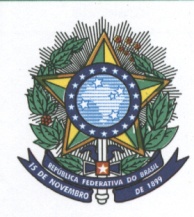 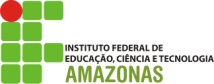 FORMULÁRIO PARA SOLICITAÇÃO DE BENEFÍCIO SOCIOASSISTENCIALANO: 2019MARQUE COM UM “X” A SUA OPÇÃO:(     )RENOVAÇAO  (     ) INSCRIÇÃO 1ªVEZ1 - IDENTIFICAÇÃO DO DISCENTE:Nome: _________________________________________________________________________ Idade: _______Sexo: (       ) F        (      ) M                         Grupo Étnico Racial: (      ) Amarela (      ) Branca(       ) Parda (       ) Negra  (       ) Indígena  CPF: _______________________________     RG:  _______________________ Turma______________________________      Curso: ______________________________________________  Nº de Matrícula: ___________________________________Endereço:  ____________________________________________________________________________________________Nº __________Bairro:______________________________Ponto de referência: _____________________________________Celular próprio:________________________ Celular dos pais ou responsável:______________________________________Você é do Município do campus: (  )Sim    (  )Não  Em qual município e estado residia anteriormente? ___________________É beneficiário de algum programa social? (  ) Sim    (  ) Não Qual? ______________(    ) Valor do benefício______________   Filiação:   Pai: _____________________________________________________________________                 Mãe: ____________________________________________________________________2 - SITUAÇÃO HABITACIONAL DO DISCENTE:2.1 Tipo de moradia de sua família:(     ) Própria  (    ) Alugada  (   ) Cedida   (   ) Outros. Quais? _________________________________________3. SITUAÇÃO FAMILIAR:3.1Estado Civil do Discente: (    ) Solteiro(a)     (   ) Casado(a)      (   ) Viúvo(a)     (   ) Divorciado(a)                                               (    ) União Estável3.2 Você tem filhos? (   ) Não    (    ) Sim. Quantos?___________Quais as idades de cada um? ______________3.3 Você recebe pensão alimentícia?      (   ) Não  (   ) Sim. Valor: R$ ___________________3.4 Você paga pensão alimentícia a filhos ou ex-cônjuge?      (   ) Não  (   ) Sim. Valor: R$ ___________________3.5 Você recebe pensão alimentícia para seus filhos?      (   ) Não  (   ) Sim. Valor: R$ ___________________4 COMPOSIÇÃO FAMILIAR E SITUAÇÃO SOCIOECONÔMICA:4.1Escreva os nomes de todas as pessoas que moram com você, inclusive o seu:4.2 Qual a renda mensal da sua família? (Considere a renda de todos os integrantes que moram com você, inclusive você)(   ) De  0,5  salários mínimos(R$499,00)                           (   ) de 1,5 a 2,5 salários mínimos(R$1.497,01 a R$2.495,00) (   ) De  1 salário mínimo(R$499,01 a R$ 998,00)           (   ) de 2,5 a 3,5 salários mínimos(R$2.495,01a R$2.944,00)(   ) De  1,5 salários mínimos(R$998,01 aR$1.497,00)      (   ) Acima de 3 salários mínimos(R$2.944,01...)5	- CONDIÇÕES DE TRANSPORTE:5.1 Que meio de transporte utiliza para chegar ao seu Campus- IFAM?(   )a pé       (   )carona       (   )bicicleta       (   )ônibus institucional     (   ) transporte próprio(carro/moto)   (   ) moto táxi     (   ) outros. Qual?_________________________6 -  SITUAÇÃO ESCOLAR:6.1 Ficou reprovado no ano/semestre anterior? (   )Não  (  ) Sim. 6.2 Ficou em depedência? (    ) Não  (    ) Sim. Em qual (is) disciplinas?________7. SEU ÚLTIMO ANO LETIVO ANTES DE ESTUDAR NO IFAM FOI EM: (    ) Escola Pública Municipal                 (    )  Escola Particular: (    ) Com bolsa de estudos integral (    ) Escola Pública Estadual                                                          (    ) Com bolsa de estudos parcial                                                                                                         (    ) Sem bolsa8. QUAIS SÃO SEUS PLANOS AO CONCLUIR O CURSO?(    ) Ter um emprego                    (    ) Continuar os estudos                       (   ) Ainda não decidiu 9. MARQUE O(S) BENEFÍCIO(S) DE SEU INTERESSE: (   ) Alimentação   (    ) Transporte      (   ) Material Didático (   ) Moradia (   ) Creche              	10 - MOTIVO DA SOLICITAÇÃO DO BENEFÍCIO:___________________________________________________________________________________________________________________________________________________________________________________________________________________________________________________________________________________________________________________________________________________________________________________________________________________________________________________________________________________________________________________________________________________________________________________________________________________________________Declaro serem verdadeiras todas as informações aqui prestadas nesse Cadastro Socioeconômico.Assumo perante o IFAM, que estou apresentando todos os documentos relacionados no Edital específico para inscrição no Programa Socioassistencial Estudantil e todas as informações prestadas são minha inteira responsabilidade.Coari-Am,______de _______________de 2019.___________________________                         _______________________________   Assinatura do Estudante                                      Assinatura dos Pais e/ou ResponsávelRESULTADO DA ANÁLISE SOCIOECONÔMICA: (Área exclusiva para o (a) Assistente Social):______________________________________________________________________________________________________________________________________________________________________________________________________________________________________________________________________________________________________________________________________________________________________________________________________________________________________________________________________________________________________________________________ ............................................................................................................................................................................................................N°Nome dos Membros da FamíliaParentescoProfissão/ OcupaçãoIdadeRenda Bruta Mensal (R$)01020304050607080910COMPROVANTE DE INSCRIÇÃO PROGRAMA SOCIOASSISTENCIAL ESTUDANTIL/1ºSEMESTRE 2019Aluno(a): ____________________________________________________________ Turma: ______________________Curso: ____________________________________________________________________________________________Coari-AM, ____/____/____                          ________________________________                                                                                  Responsável pela Inscrição